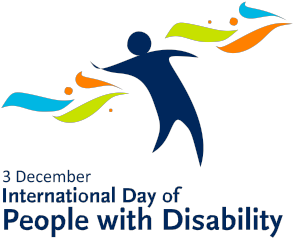 Match me up Name:      Many well-known people have, or are thought to have had, a disability. Some of these people are listed below. Can you match the person with their occupation? The occupations may be used more than once.OccupationActorArtistAthleteAuthor/Painter/PoetPolitical ActivistComposer/MusicianMathematicianProfessorScientistCartoonistPerson Occupation Albert EinsteinLudwig van BeethovenChristy BrownHelen KellerKurt FearnleyFrida KahloLouse BrailleStephen Hawking John NashChristopher ReevesWalt Disney 